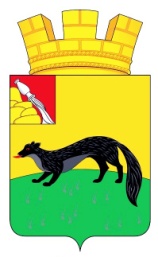 АДМИНИСТРАЦИЯ ГОРОДСКОГО ПОСЕЛЕНИЯ – ГОРОД БОГУЧАРБОГУЧАРСКОГО МУНИЦИПАЛЬНОГО РАЙОНАВОРОНЕЖСКОЙ ОБЛАСТИ ПОСТАНОВЛЕНИЕ от «19» октября 2022 года  № 294 		                                             г. БогучарОб утверждении отчета об исполнениибюджета городского поселения – город Богучар  за  9 месяцев  2022 года  В соответствии со статьей  264.2  Бюджетного Кодекса  Российской Федерации, решением Совета народных депутатов городского поселения – город Богучар Богучарского муниципального района Воронежской области от 21.07.2021  № 80 «Об утверждении  Положения о бюджетном процессе в городском поселении – город Богучар», администрация городского поселения – город Богучар  постановляет:1. Утвердить отчет об исполнении бюджета городского поселения – город Богучар за 9 месяцев  2022 года по доходам в сумме 61 323,5 тыс. рублей, в том числе по собственным доходам 33 695,9 тыс. рублей, по расходам в сумме 73 807,1 тыс. рублей, дефицит бюджета 12483,6 тыс. рублей  согласно приложению.2. Контроль за исполнением  настоящего  постановления  оставляю за собой.Исполняющий обязанности главыадминистрации городскогопоселения – город Богучар                                                        С.А. Аксенов                                                                                                                                                                      Приложение                                                                                                        к постановлению администрации                                                                                                    городского поселения - город Богучар                                                                                                  от  19.10. 2022  № 294Отчет об исполнении  бюджета городского поселения – город Богучар за 9 месяцев  2022  года                                                                                                                                  тыс. рублейНАИМЕНОВАНИЕ  ПОКАЗАТЕЛЕЙУТОЧНЕННЫЙ ПЛАН на 01.10.2022г.ИСПОЛНЕНО на 01.10. 2022г.123Д О Х О Д Ы56 677,033 695,9НАЛОГИ НА ПРИБЫЛЬ, ДОХОДЫ32 855,020 655,3Налог на доходы физических лиц32 855,020 655,3НАЛОГИ НА ТОВАРЫ (РАБОТЫ, УСЛУГИ), РЕАЛИЗУЕМЫЕ НА ТЕРРИТОРИИ РФ1 725,01 484,0Акцизы1 725,01 484,0НАЛОГИ НА СОВОКУПНЫЙ ДОХОД1 200,0893,6Единый сельскохозяйственный налог1 200,0893,6НАЛОГИ НА ИМУЩЕСТВО19 361,08 540,7Налог на имущество физических лиц5 620,0-383,1Земельный налог13 741,08 923,8ДОХОДЫ ОТ ИСПОЛЬЗОВАНИЯ ИМУЩЕСТВА, НАХОДЯЩЕГОСЯ В МУНИЦИПАЛЬНОЙ СОБСТВЕННОСТИ1 536,0987,9 Арендная плата за землю1 524,0958,7Прочие поступления от использования имущества, находящегося в собственности городских поселений12,029,2ДОХОДЫ ОТ ПРОДАЖИ МАТЕРИАЛЬНЫХ И НЕМАТЕРИАЛЬНЫХ АКТИВОВ1 031,6Доходы от реализации иного имущества, находящегося в собственности городских поселений (за исключением имущества муниципальных бюджетных и автономных учреждений, а также имущества муниципальных унитарных предприятий, в том числе казенных), в части реализации основных средств по указанному имуществу80,8Доходы от продажи земельных участков, государственная собственность на которые не разграничена и которые расположены в границах городских поселений950,8ШТРАФЫ, САНКЦИИ, ВОЗМЕЩЕНИЕ УЩЕРБА26,8Штрафы, неустойки, пени, уплачиваемые в случае просрочки исполнения поставщиком (подрядчиком, исполнителем) обязательств, предусмотренных муниципальным контрактом, заключенным муниципальным органом, казенным учреждением городского поселения26,8ПРОЧИЕ НЕНАЛОГОВЫЕ ДОХОДЫ76,0Прочие неналоговые доходы бюджетов городских поселений76,0БЕЗВОЗМЕЗДНЫЕ ПОСТУПЛЕНИЯ 63 586,227 627,6Дотации бюджетам субъектов РФ и муниципальных образований 1 334,31 000,8Дотация бюджетам городских поселений на выравнивание бюджетной обеспеченности1 334,31 000,8Субсидии бюджетам бюджетной системы Российской Федерации (межбюджетные субсидии)51 321,025 607,9Субсидии бюджетам городских поселений на осуществление дорожной деятельности в отношении автомобильных дорог общего пользования, а также капитального ремонта и ремонта дворовых территорий многоквартирных домов, проездов к дворовым территориям многоквартирных домов населенных пунктов (межбюджетные субсидии)35 083,19 370,0Субсидии бюджетам городских поселений на реализацию программ формирования современной городской среды6 818,56 818,5Прочие субсидии бюджетам городских поселений9 419,49 419,4Иные межбюджетные трансферты10 930,91 018,9Межбюджетные трансферты, передаваемые бюджетам на создание комфортной городской среды в малых городах и исторических поселениях-победителях Всероссийского конкурса лучших проектов создания комфортной городской среды9 912,0Прочие межбюджетные трансферты, передаваемые бюджетам городских поселений1 018,91 018,9ВСЕГО ДОХОДОВ120 263,261 323,5Р А С Х О Д ЫОБЩЕГОСУДАРСТВЕННЫЕ ВОПРОСЫ29 154,714 248,5НАЦИОНАЛЬНАЯ БЕЗОПАСНОСТЬ И ПРАВООХРАНИТЕЛЬНАЯ ДЕЯТЕЛЬНОСТЬ70,0-НАЦИОНАЛЬНАЯ ЭКОНОМИКА36 832,39 789,3ЖИЛИЩНО-КОММУНАЛЬНОЕ ХОЗЯЙСТВО85 699,346 777,9КУЛЬТУРА И КИНЕМАТОГРАФИЯ1 193,9936,0СОЦИАЛЬНАЯ ПОЛИТИКА888,0757,4в т.ч. муниципальные пенсии480,0381,4ФИЗИЧЕСКАЯ КУЛЬТУРА И СПОРТ1 355,01 298,0ИТОГО РАСХОДОВ155 193,273 807,1РЕЗУЛЬТАТ  ИСПОЛНЕНИЯ БЮДЖЕТА (дефицит/профицит)-34 930,0-12 483,6